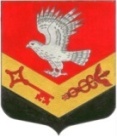 Муниципальное образование«ЗАНЕВСКОЕ   ГОРОДСКОЕ   ПОСЕЛЕНИЕ» Всеволожского муниципального района Ленинградской областиАДМИНИСТРАЦИЯ ПОСТАНОВЛЕНИЕ17.03.2017 г.				                                                 		     № 140дер. ЗаневкаО внесении изменений в постановление администрации МО «Заневское городское поселение»от 28.09.2016 № 512 «Об утверждении административного регламента по предоставлению муниципальной услуги «Выдача заверенных копий муниципальных правовых актов администрации муниципального образования «Заневское городское поселение» Всеволожского муниципального районаЛенинградской области»	В соответствии с Федеральным законом от 06.10.2003 № 131-ФЗ «Об общих принципах организации местного самоуправления в Российской Федерации», решением совета депутатов МО «Заневское городское поселение» от 22.12.2016 № 64 «Об утверждении структуры администрации МО «Заневское городское поселение», администрация муниципального образования «Заневское городское поселение» Всеволожского муниципального района Ленинградской областиПОСТАНОВЛЯЕТ: 	1. Внести изменения в постановление администрации МО «Заневское городское поселение» от  28.09.2016 № 512 «Об утверждении административного регламента по предоставлению муниципальной услуги «Выдача заверенных копий муниципальных правовых актов администрации муниципального образования «Заневское городское поселение» Всеволожского муниципального района Ленинградской области», изложив пункт 5 постановления в новой редакции:	«5. Контроль за исполнением настоящего постановления возложить на заместителя главы администрации Мыслина С.В.»	2. Внести в административный регламент по предоставлению муниципальной услуги «Выдача заверенных копий муниципальных правовых актов администрации муниципального образования «Заневское городское поселение» Всеволожского муниципального района Ленинградской области» (далее – административный регламент), следующие изменения:	Абзац 3 пункта 1.2 административного регламента изложить в новое редакции:	«Структурным подразделением, ответственным за предоставление муниципальной услуги, является сектор организационной и социальной работы администрации (далее – сектор).»	3. Настоящее постановление подлежит опубликованию в средствах массовой информации.	 	4. Настоящее постановление вступает в силу со дня его официального опубликования.	5. Контроль за исполнением настоящего постановления возложить на заместителя главы администрации Мыслина С.В.Глава администрации                                                                                   А.В.Гердий